Steps I take to Use An Inline Image on Adept PlayThis is what I do. Step 1: Get the Image URLSearch for an imageGo to that siteRight Click On the Image and open in a new tabRight Click on the Image in the new tab to get the image URLStep 2: Put the Image in Your PostOpen A New PostClick on the Universal Image Button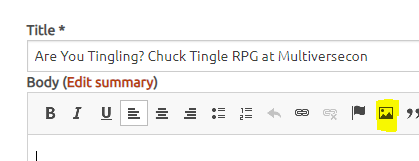 Put in the URL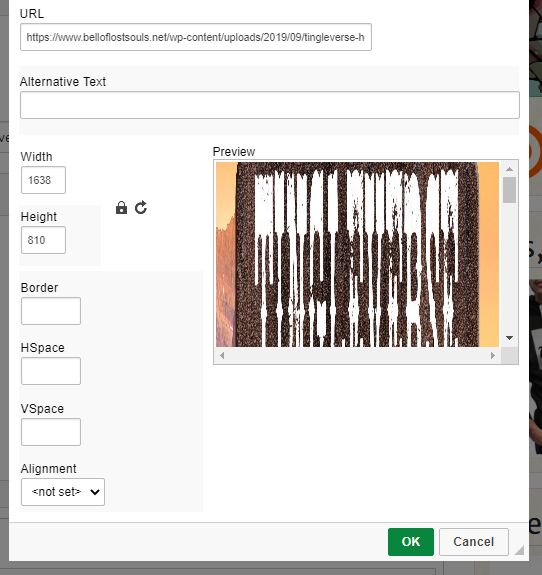 See where the width and height are? Whichever number is largest, I reduce that to about 400 or 300 as requested. The other number will automatically change with it. Note, if this is still showing the image squished, I would just reduce it again, down 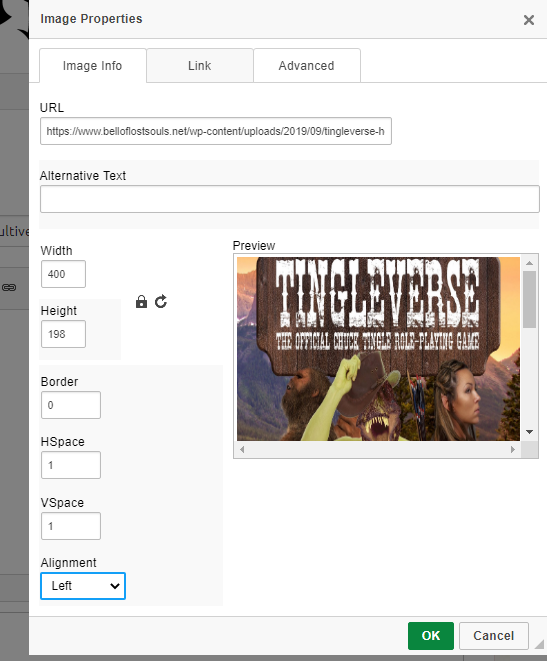 Border = 0 is best practice. Alignment = Left. I give an HSpace and VSpace of 1 or 2 (I actually did got to 2 in the post) to provide space between the image and the text. 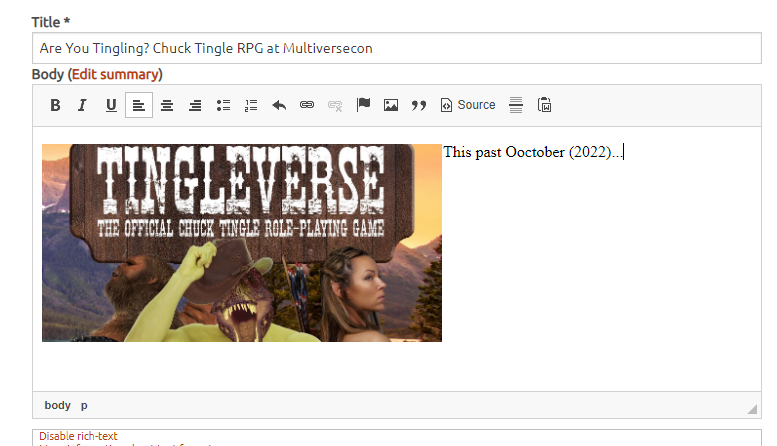 This is the end result. Pretty simple and just takes a little practice.